LESSON DEVELOPMENT ONE COMPARING AREA OF OBJECTS AND SHAPES Reference book – New Method Mathematics Book 1 2 3STAGE/TIMETEACHER’S ACTIVITIESLEARNER'S ACTIVITIES – MIND/HANDS ONLEARNING POINTSStep 1Introduction – Introductory Activities (5 minutes)Asks pupils – what shape is this?Guides them to compare the two shapes together by placing each other shape on the other. Then ask, what is the different between both shapes. Linking the Previous knowledge to the new lesson Step 2 Development (5 minutes) Grouping1. Groups the learners into four groups – A, B, C, and D. 2. Guide the learners to choose a leader and secretary for your group. 3. Gives each group learning materials – cut out shapes of different sizes – triangle, square, rectangle and circle. 1. Belong to a group. 2. Choose their leader and secretary. 3. Received learning materials for their group. Learner’s group, leader and secretary confirmed.Step 3Development – Groups Activities (10 minutes)Asks pupils to compare the following circles with one another. While the pupils are comparing, guides them to use the word ‘area’ to state the difference. Comparing the area of different sizes of a circle. Step 4Development – Groups Activities and Presentation ( 15 minutes)Guides the pupils to compare the areas of the following shapes. Note – the shapes must be cut not on chart. 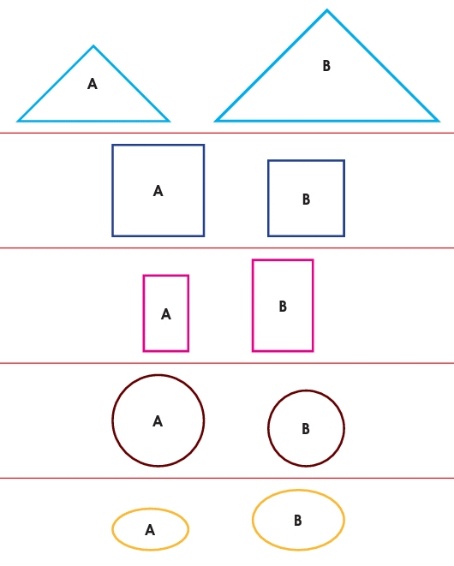 Comparing areas different shapes – triangles, squares, rectangles and circles Step 5Development(5 minutes) To conclude the lesson, the teacher revises the entire lesson and ask the key questions.  The learners listen, ask and answer questions.Lesson Evaluation and Conclusion 